고코더의 개발 Expiess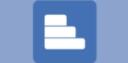 IT＿강의 ((12), ArangoOB (6) , Bootstrap (4), Node.js (2) , Spring (0)